          Gift Aid Declaration (Single Donation)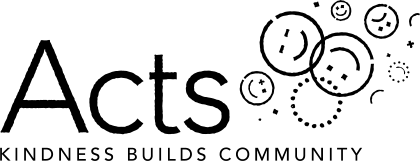 Boost your donation by 25p of Gift Aid for every £1 you donateGift Aid is reclaimed by the charity from the tax you pay for the current tax year. Your address is needed to identify you as a current taxpayer.In order to Gift Aid your donation you must tick the box below:   I want to Gift Aid my donation of £			to:Name of charity: Action in the Community To Support North Wales and Cheshire (ACTS)I am a UK taxpayer and understand that if I pay less Income Tax and/or Capital Gains Tax in the current tax year than the amount of Gift Aid claimed on all my donations it is my responsibility to pay any difference.My DetailsTitle:					First Name or initial(s)SurnameFull Home addressPostcode						DatePlease notify the charity if you: want to cancel this declarationchange your name or home addressno longer pay sufficient tax on your income and/or capital gainsIf you pay Income Tax at the higher or additional rate and want to receive the additional tax relief due to you, you must include all your Gift Aid donations on your Self – Assessment tax return or ask HM Revenue and Customs to adjust your tax code.